Senate Body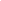 CALL MEETING TO ORDER         Meeting was called to order at 4:10 pmPLEDGE OF ALLEGIANCEThe Senate may present the Pledge of Allegiance. Any present members may host and participate in the Pledge of Allegiance. If no members are willing to host the Pledge, this item on the agenda may be skipped. No present members may be called out or reprimanded for not participating in the Pledge of Allegiance.            NoneASCERTAINMENT OF QUORUM A majority quorum must be established to hold a bona fide meeting           Members present: Vice President Amos, Senator Singh, Senator Knox, Senator Johnson, and Senator Barraj.          Excused: Senator Amey          Unexcused: Senator Ramierez           5/7 members were present, quorum was established and a bonafide meeting was held.CORRECTIONS TO THE MINUTESThe Senate will discuss and correct minutes from previous meetings.The Senate will consider any corrections to the minutes from the meeting held on Wednesday, November 10, 2021.                   Senator Singh moved the motion to approve the minutes from the meeting held on Wednesday, November 10, 2021. Senator Barraj  seconded that motion. PUBLIC COMMENTThis segment of the meeting is reserved for persons desiring to address the Senate on any matter of concern that is not stated on the agenda. A time limit of three (3) minutes per speaker and fifteen (15) minutes per topic shall be observed. The law does not permit any action to be taken, nor extended discussion of any items not on the agenda. The Senate may briefly respond to statements made or questions posed, however, for further information, please contact the BCSGA Vice President for the item of discussion to be placed on a future agenda. (Brown Act §54954.3)Professor Allen Bolar: Citizen leadership center.             Not present receipt of correspondence to the senate The Senate will receive communications addressed to the Senate and refer each to the appropriate committee. The Senate may make changes to committee assignments.BCSGA Committee ChangesVP Amos went over the new committee changes Senators will sit on. Resignation from Director of Student Activities: Jonathan Bong  Resignation from position of Senator-at-large: Shehrazad Barraj  REPORTS OF THE ASSOCIATIONThe chair shall recognize any officer of the association, including the BCSGA Advisor, to offer a report on official activities since the previous meeting and make any summary announcements deemed necessary for no longer than three minutes, save the advisor, who has infinite time. Vice President Office hours will be from 1pm-3pm on Wednesday and a Zoom link will be  provided. Reminded Senators if they don’t have their SGA email already come by the Student Life office and get it. SenatorsSenator Singh: Attended activities meeting and discussed and approved future events coming up.Senator Knox: NoneSenator Johnson: NoneReminded officers to keep up their GPA to remain in their positions. and to submit their UC application. Elections for the next academic school year will begin early Spring. Also reminded officers of the upcoming SGA retreat on January 12 to Cerro Coso. Also shared a google sign up sheet with officers and OSL for upcoming events and to participate in other activities going on. REPORTS FROM EXECUTIVE OFFICERSThe Chair shall recognize the Executive Officers and Departments to report for no longer than three minutes on the activities since the previous meeting.Office of the PresidentAttended College Council and brought up the concerns of professors not wearing their masks in class and Nick Strobel sent out emails to professors to follow protocol. Also attended the Consultation Council and discussed how more students are graduating through dual enrollment. Department of Student OrganizationsabsentDepartment of Student ActivitiesAttended the KCCD Board of Trustees meeting on November 18 and spoke about mask mandate on public comment. One student felt BCSGA didn’t represent his voice, as no survey was provided when speaking about these issues. Advisor Ayala suggested hosting a TownHall and hearing their opinions and for SGA to represent themselves, inviting them to the Senate and making public comments, or even join SGA. Department of Legislative AffairsabsentDepartment of FinanceabsentDepartment of Public Relations Posted about upcoming events and encouraged officers to join and help out with future events. There were 60 people who showed up for coco and churros. Department of SecretaryKCCD Student Trusteeabsent REPORT OF THE SENATE COMMITTEESThe Chair shall recognize the chairperson of each standing committee and then each special committee to report for no longer than five minutes on the committee’s activities since the previous meeting.Committee on Academic AffairsCommittee on Advancement of Bakersfield CollegeCommittee on Government OperationsELECTION OR APPOINTMENTS OF ASSOCIATION OFFICERSThe Senate will consider the following nominations for an Association Office. When the Senate has concluded its deliberations, the Senate may approve the nomination, reject the nomination, or take no action upon the nomination. The Senate will consider the names nominated to the Association Office. The Senate may consider the character, professional competence, physical or mental health, or other matters permissible under Brown Act during consideration of this item. Under the Brown Act, the meeting may not be closed. Election of Maram Makrai to position of Senator-at-Large OATH OF OFFICEThe Parliamentarian (or Vice President, if absent) shall administer the oath of office for all newly appointed positions or elected officers.Administering the Oath of office to Senator-at-Large, Senators-elect Maram MakraiAPPOINTMENTS OF ASSOCIATION OFFICERSThe Senate will consider the following nominations for an Association Office. When the Senate has concluded its deliberations, the Senate may approve the nomination, reject the nomination, or take no action upon the nomination. The Senate will consider the names nominated to the Association Office. The Senate may consider the character, professional competence, physical or mental health, or other matters permissible under Brown Act during consideration of this item. Then, the Senate will consider a binding resolution to appoint a Senator as the Senate Officer established by the BCGSA COBRA. Under the Brown Act, the meeting may not be closed. Appointment of Shehrazad Barraj for the position of BCSGA Director of Student Activities Senator Singh: ayeSenator Knox: ayeSenator Johnson: aye3 ayes 0 nays, motion passesADMINISTERING THE OATH OF OFFICEThe Vice President shall administer the oath of office to the newly appointed Association Officers.REPORTS FROM THE PARTICIPATORY GOVERNANCE COMMITTEESThe Chair shall recognize the officer of each participatory governance committee to report for no longer than three minutes on the committee’s activities since the previous meeting.Academic SenateAccreditation & Institutional Quality CommitteeAssessment CommitteeBookstore CommitteeBudget CommitteeCollege CouncilNext meeting is Friday, December 3, 2021.Commencement CommitteeCurriculum CommitteeDistrict BudgetDistrict ConsultationDiscussed how more students are graduating through dual enrollment. Read the first reading for business services or policy.Equal Opportunity & Diversity Advisory Council (EODAC)Discussed about duties of this committee and the voting members.Enrollment CommitteeFacilities & Sustainability CommitteeKCCD Board of TrusteesInformation Services & Instructional Technology (ISIT)Program Review CommitteeSafety Advisory CommitteeNEW BUSINESSItems listed have not already been discussed and thus are considered for Senate consideration.Discussion: EMC proposed vaccine drives to boost enrollment and bring vaccines to students.Working on how to bring vaccines to students.ANNOUNCEMENTSThe Chair shall recognize in turn BCSGA Officers requesting the floor for a period not to exceed one minute.                   Next Senate meeting, Senators will vote on how to meet.ADJOURNMENTMeeting was adjourned at 5:24 pm. Wednesday, December 1, 20214 to 6 p.m.BCSGA Boardroom, Campus CenterMeeting Zoomlink: https://cccconfer.zoom.us/meeting/register/tJcudO6grDwjE9EV60Vgcn5Yy7j5huLsnEexMeeting Zoomlink: https://cccconfer.zoom.us/meeting/register/tJcudO6grDwjE9EV60Vgcn5Yy7j5huLsnEexMeeting Zoomlink: https://cccconfer.zoom.us/meeting/register/tJcudO6grDwjE9EV60Vgcn5Yy7j5huLsnEex